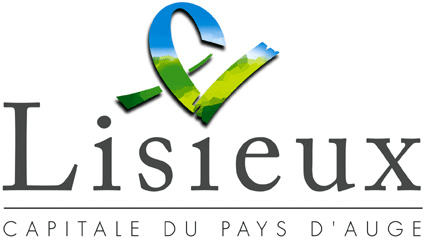 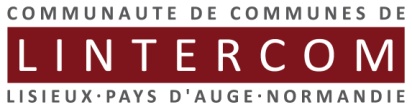 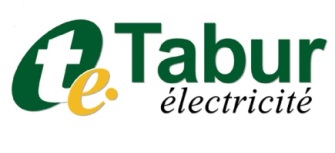 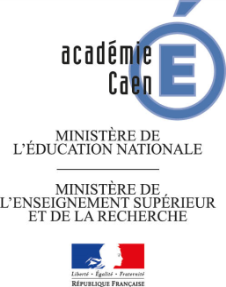 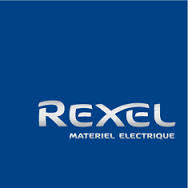 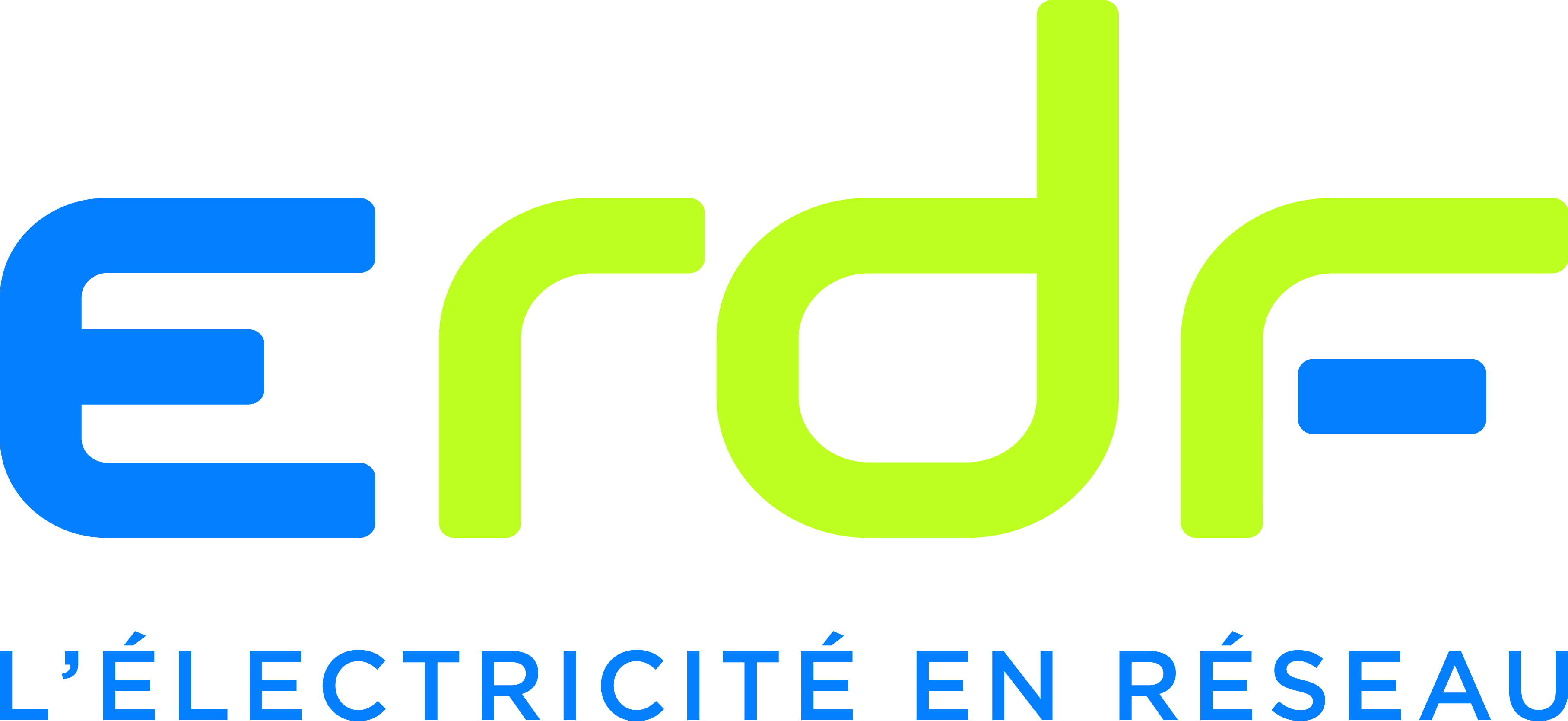 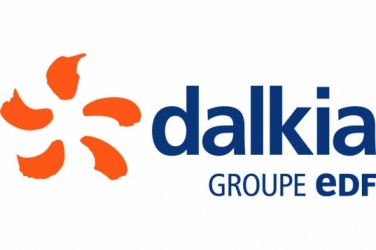 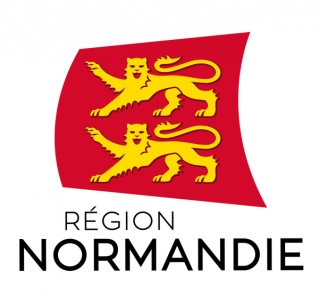 SOMMAIREPARTIE A :	Chaufferie bois						Page DS 4PARTIE B : 	Centre aquatique					Page DS 9PARTIE C :	Salle multi-activités					Page DS 16PARTIE D :	Éclairage du Chemin des Buissonnets		Page DS 20                                     NOTICE A L'ATTENTION DES CORRECTEURSL'évaluation des candidat(e)s prend en compte le niveau d'acquisition des compétences traitées pour chaque question (selon le référentiel du baccalauréat professionnel ELEEC)Ce niveau d'acquisition se traduit par le chiffrage suivant :. 0  la compétence n'est pas acquise. 1  la compétence est très partiellement acquise. 2  la compétence est partiellement acquise. 3  la compétence est acquiseLe niveau d'acquisition est évalué au regard de l'indicateur de performance indiqué au voisinage du tableau figurant à coté de chaque question. Le correcteur doit cocher la case correspondant au niveau d'acquisition estimé. Dans le cas où une question n'est pas traitée par le (a) candidat(e), la case NT doit être cochée.Partie A : Chaudière bois N°2MISE EN SITUATIONAu départ de la chaudière, l'eau est chauffée à « haute température » (entre 80 et 105°C). Cette eau circule dans le réseau de chauffage du quartier et revient à la chaudière à une température < 80°C.    Une température trop basse du retour d'eau en chaudière provoque une condensation dans les circuits fumée entrainant l'obstruction des tubes par des dépôts de poussières.Pour éviter ce dysfonctionnement le fabricant  de la chaudière (COMPTE.R) préconise l’installation d’une pompe de recyclage permettant de maintenir la température du circuit retour d’eau au-dessus de 80°C.L’exploitant de la chaufferie (DALKIA) sous traite l’étude et l’installation du groupe motopompe à la société FRADELEC.Documents à consulter DTR 2 à 9PROBLÉMATIQUE :Préparer l’opération en vue de l’installation et de la mise en service du groupe motopompe.Choix du départ moteur et du câble de la sonde.Raccordement électrique du variateur, du moteur et de la sondeRéglage et paramétrage du variateur.Etape 1 : choix du départ moteur et du câble de la sonde.Identifier les tensions du réseau d’alimentation et du circuit de commandeLister les références des constituants préconisés pour l’alimentation du groupe motopompe.Identifier le(s) matériel(s) manquant (s) dans le stock pour l’alimentation du groupe motopompe. Le contacteur car la tension de sa bobine (P7) est de 230V.Compléter en totalité le bon d’approvisionnement pour commander le(s) matériel(s) manquant(s).Préciser le nombre de paires de conducteurs nécessaire pour raccorder la sonde de température :            1 paire pour alimenter les bornes G1 et I1 de la sonde.Choisir dans le stock la référence du câble disponible permettant le raccordement de la sonde (déjà installée) :Besoin d’une longueur de câble 15m en SYT1 blindé non armé 1P 9/10.Longueur disponible avec 1 paire : 10m.On prend dans le stock le câble de 20m : SYT1 2P 9/10 (la 2ème paire sera non utilisée).Etape 2 : raccordement électrique du variateur, du moteur et de la sondeLes schémas électriques du fabricant de la chaudière (COMPTE.R) seront mis à jour par l’entreprise FRADELEC. Pour cela, il faut répondre aux attentes suivantes : mise en service du variateur (KM30) par commutateur (S1) à 2 positions   après mise en marche ;commande de mise en marche avant  de la motopompe en logique positive ;sonde de température analogique sur la voie VIA ;contacteur auxiliaire KA 200 indique un défaut variateur ;contacteur auxiliaire KA 201 indique la vitesse atteinte ;les deux contacteurs auxiliaires (KA 200 et KA 201)  doivent être alimentés en amont du relais marche/arrêt (voir DTR4 et DTR5).A2.1  Compléter le schéma de puissance page DS5 (variateur pompe recyclage)A2.2 Compléter le schéma de commande page DS6 (commande pompe recyclage)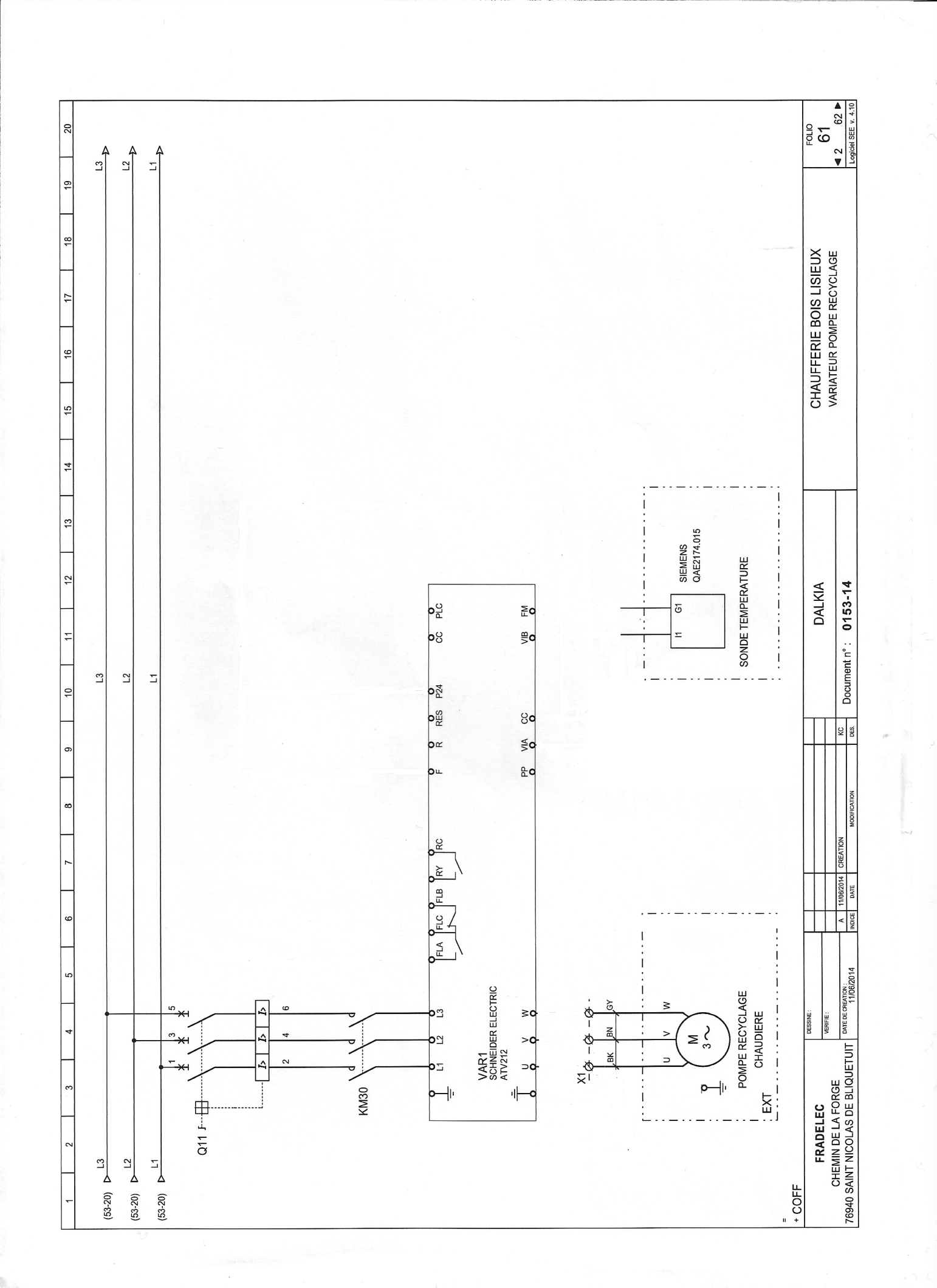 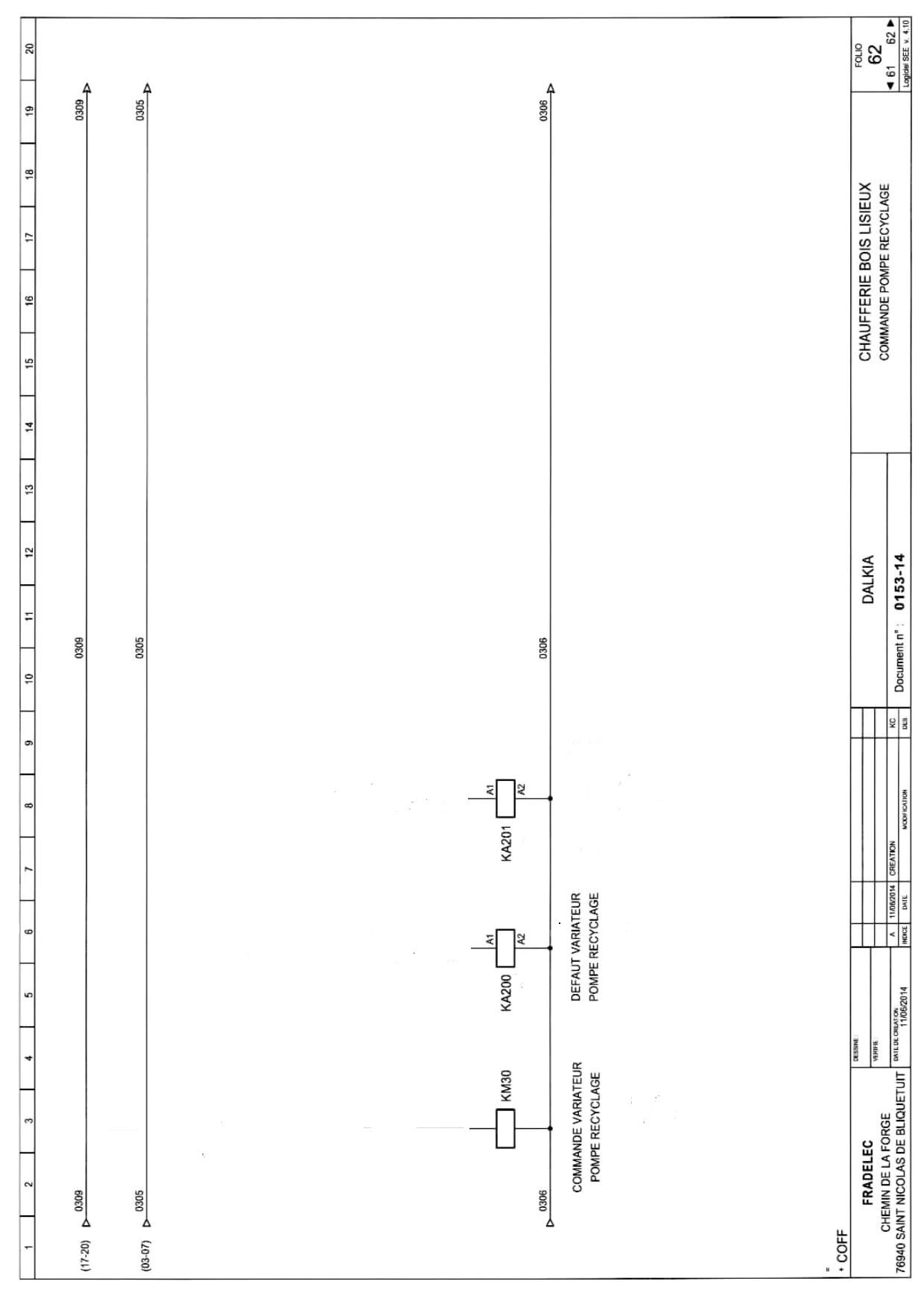 Etape 3 : réglage et paramétrage du variateurA3.1 Indiquer la fonction de chaque switch du variateur.A3.2 Identifier les paramètres à régler. Justifier.SW100 : on a besoin d’une entrée analogique en courant (Sonde en 4mA – 20mA)SW102 : entrée logique configurée en logique positive.A3.3 Configurer le variateur de vitesse en positionnant tous les switches avant de mettre en service le groupe motopompe. (Noircir la case correspondant à la position de chacun)			SW102 			SW100SW101A3.4 Déterminer les valeurs de réglage des deux paramètres  UL et Thr pour garantir un débit maximum de la motopompe. Justifier les réponses. Partie B : Centre aquatique « Le Nautile »MISE EN SITUATION : L’eau des bassins doit être filtrée en permanence pour enlever les impuretés. Le centre aquatique, avec ses 3 bassins, utilise 6 filtres à sable. Les premières modifications concernent le bassin Balnéo en inox.Afin d’économiser  l’eau nécessaire au nettoyage du filtre du bassin (consommation de 10 à 12 m3 par nettoyage), il est envisagé d’installer un manomètre à contact d’aiguille sur la canalisation d’eau à filtrer. Quand un filtre est encrassé la pression atteint 1,8 bars (1,2 bars en cycle normal). Le manomètre permettra d’allumer un voyant «  Alarme » sur le tableau électrique, le technicien pourra alors procéder au nettoyage du filtre au meilleur moment.Documents à consulter DTR 10 à 25Préparer l’opération consistant à l’installation du manomètre PROBLÉMATIQUE :Choisir le manomètre à contact d’aiguille standard adapté, réaliser le schéma de raccordement et effectuer le réglage de l’aiguille.Déterminer une référence adaptée pour le manomètre à contact d’aiguille électromécanique standard sachant que le diamètre de la canalisation d’eau à filtrer est de 100mm.		   -  		   	,  Justifier chacun des choix :       1 : Manomètre à contact sous boitier en tôle d’acier: Ø canalisation 100mm3 : 1 contact à fermeture à pression croissante (1NO minimum)4 : Contact d’aiguille électromécanique avec contact à fermeture unipolaire5 : Sans option (standard)6 : Etendue de mesure (-1 à 2,5 minimum)Choisir la référence du manomètre dans le devis du fournisseur qui propose des modèles équivalents (voir commentaires sur le devis).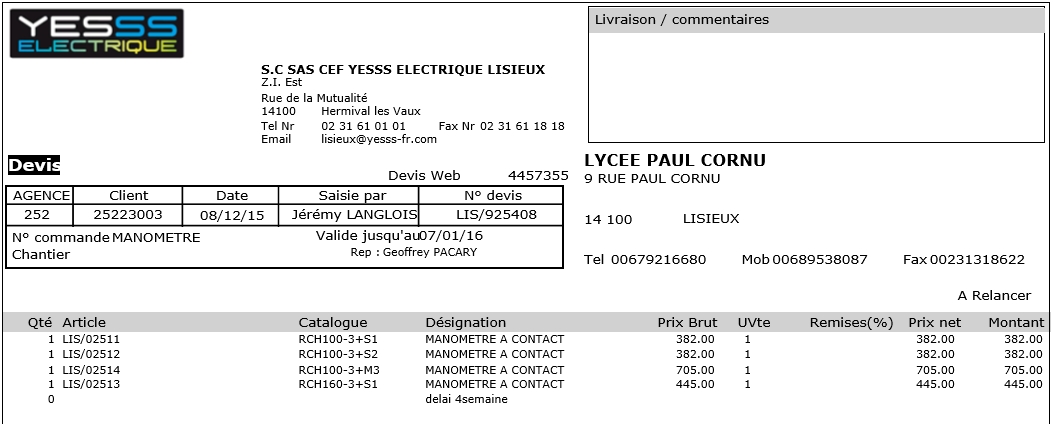 Justifier la réponse :Le modèle RCH100-3+S1 convient car il est adapté pour une canalisation de 100mm et son contact est de type NO.Compléter le schéma de raccordement du manomètre et de la balise de signalisation (en aval de Q1) :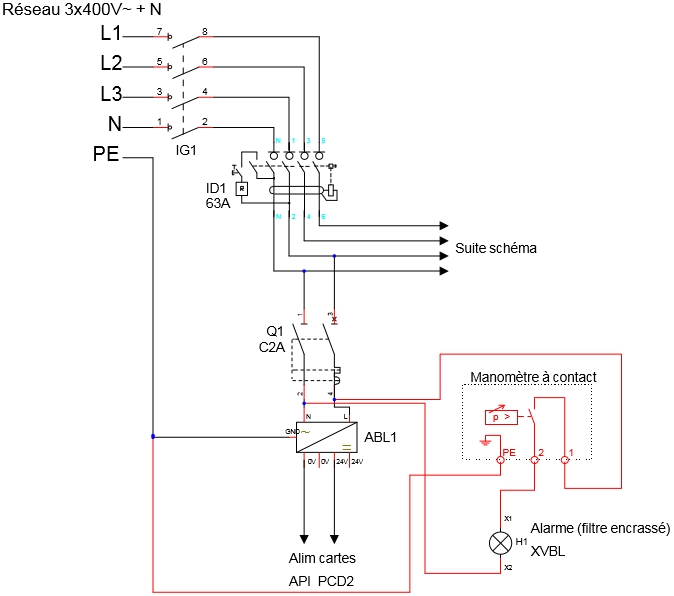 Justifier l’utilisation de Q1 pour protéger le circuit alarme (type, calibre).L’alimentation type ABL1 consomme 1A sous 240VAC.La balise rouge de type XVBL consomme moins de 280mA sous 230VAC.Le disjoncteur Q1 de calibre 2A convient pour protéger l’ensemble, l’intensité globale n’atteint pas 2A. La courbe C est justifiée pour un usage général.Indiquer par un trait de couleur BLEUE la position de la consigne sur l’écran du manomètre et par un trait VERT l'aiguille en position normale.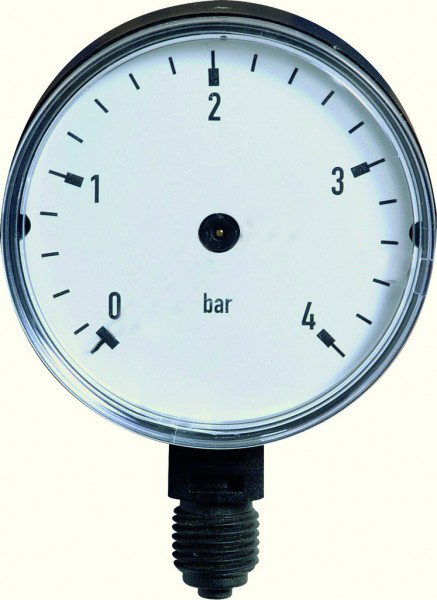 MISE EN SITUATION : Le responsable du service technique prévoit à court terme de remplacer les vannes papillon manuelles par des vannes motorisées électriques afin d’automatiser totalement le cycle de nettoyage de filtre, pour le réaliser la nuit. Cela permettra d’optimiser au mieux la consommation d’eau et évitera des désagréments aux baigneurs (circulation d’eau plus froide quand le nettoyage de filtre se fait).Proposer une solution technique d’amélioration pour le nettoyage des filtres.             PROBLÉMATIQUE :Déterminer une solution technique permettant une commande automatique des vannes papillon avec :.   Des servomoteurs de type LEB4. L’Automate Programmable Industriel (API) existant sans ajout de cartes supplémentairesDéterminer le nombre de vannes papillon à motoriser d’après la procédure de nettoyage du filtre à sable du bassin Balnéo.Il y aura 6 vannes à motoriser V111 à V116.Identifier le type de carte à utiliser :W400 A200  Justifier le choix :Les servomoteurs de type LEB4 ne fonctionnent qu’en Tout Ou Rien, il faut donc utiliser les cartes de sortie TOR A200 de l’automate. Répartir les repères de vannes pour affecter les servomoteurs aux sorties adaptées :Justifier auprès du responsable technique l’affectation proposée et expliquer la nécessité de relayer (interfaçage) au moins l’une des sorties : Il y a 6 vannes à piloter mais seulement 5 sorties API sur les cartes A200 sont disponibles. Les vannes V113 et V116 fonctionnant simultanément à l’ouverture et à la fermeture, on peut les placer sur la même sortie. Chaque vanne consomme 30W sous 24VDC, donc absorbe un courant I=P/U=30/24=1,25A.Les contacts de sortie TOR de l’API sont limités à 2A, il faudra relayer la sortie A1 car les 2 vannes consomment 1,25 x 2 = 2,5A.MISE EN SITUATION : Local technique des bassinsAfin de limiter l'accès au local technique (problème de sécurité lié à la présence de chlore) on demande d'installer une seconde gâche électrique temporisée sur la porte dédiée. Il faudra ensuite configurer un clavier codé pour gérer l’accès au local de stockage des produits d’entretien et au local technique.Voici la procédure d’accès à configurer :Lorsqu’un agent d'entretien tape son code seule la gâche n°1 est alimentée, l'agent n'a accès qu'au local de stockage des produits d’entretien.Lorsqu’un technicien tape son code les deux gâches n°1 et n°2 sont alimentées, il peut accéder au local technique.la sortie du local technique se fait par appui sur une barre anti-panique. Proposer une solution technique permettant d’installer la seconde gâche.     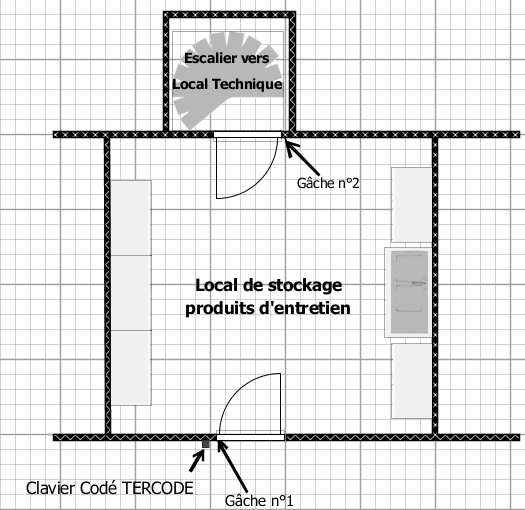 Compléter le schéma de raccordement en ajoutant la gâche n°2 (porte du local technique) :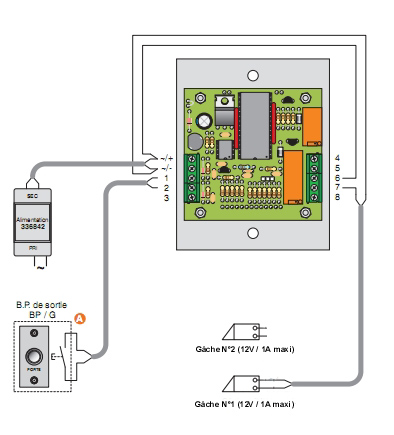 Compléter le tableau d’affectation des codes pour le relais 2 : N° : numéro d’ordre à rentrer avant le code utilisateurCode : code utilisateur (code d’ouverture de porte)Nom : nom de l’utilisateur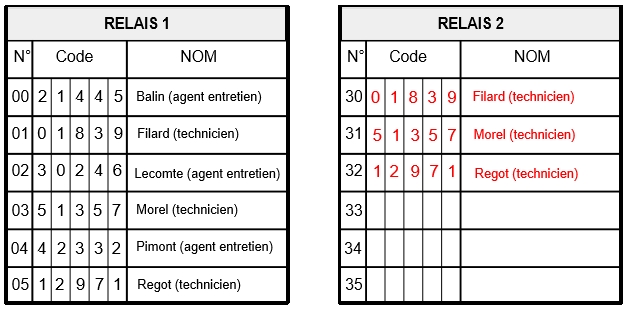 Partie C : Salle multi-activités MISE EN SITUATION : Dans le contexte actuel de recherche de transition énergétique, appuyé par la réglementation thermique en vigueur (RT2012), la mesure des consommations est obligatoire par usage (chauffage, éclairage,…) dans le secteur Tertiaire. La ville de Lisieux prend l’initiative d’appliquer cette réglementation après la construction de la salle. Afin de mieux gérer l’énergie électrique dans la salle et ses abords, il est décidé que des mesures de consommation seront réalisées en permanence, en particulier sur l’éclairage de la salle et du parking. Documents à consulter DTR 26 à 37PROBLÉMATIQUE  Préparer l’opération de modification de l’installation électriqueChoisir, installer et paramétrer un compteur afin de mesurer l’énergie consommée par l’ensemble des éclairages  du site.Choisir et installer un interrupteur astronomique asservi à un commutateur auto/manu afin de limiter le fonctionnement de l’éclairage du parking.Etape 1 : choisir le compteur   Préciser l’intensité maximale du courant relevée dans le circuit d’éclairage sachant que des mesures ponctuelles ont été effectuées au début de la mise en service de la salle :………………93 A Déterminer la valeur retenue  (afin de tenir compte des fluctuations possibles de consommation d’énergie et de l’évolution des locaux,  la valeur retenue sera 15 % supérieure à celle mesurée).93 + (15 % x 93)     =    93 + 13.95    =   106.95 A   Déterminer la référence du compteur d’énergie permettant de répondre aux besoins du gestionnaire de la salle. Justifier le choix :  La référence est  EC370. Justification : triphasé (réseau tri +N), 110 A (mesure avec TI), non communicant (pas de suivi à distance), simple tarif (pas de facturation d’énergie).Compléter le tableau suivant  en prenant comme valeur d’intensité à mesurer 110 A : Déterminer la référence du transformateur sélectionné. Justifier le choix.Référence : SRA 01255 car ce transformateur convient pour des barres de 30x10 ou 25x20 mm maxi. Dans le TGBT elles font 25x5 mm. Etape 2 : installer le compteur   Représenter sur l’extrait de folio suivant le raccordement du compteur d’énergie, le(s) transformateur(s) d’intensité, le(s) raccordement(s).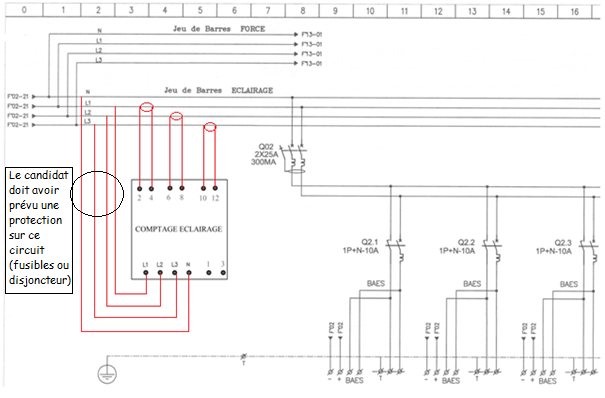 Compléter le tableau suivant afin de prévoir le matériel de raccordement du circuit comptage sur le jeu de barres. Celui-ci sera réalisé en conducteurs souples de 1 mm2.Etape 3 : paramétrer le compteur   Indiquer les paramétrages du compteur en complétant le tableau suivant :Commande de l’éclairage du parking par un interrupteur astronomiqueMISE EN SITUATION : En attendant de pouvoir exploiter les mesures, la commande de l’éclairage du parking fera l’objet d’une meilleure gestion. Le parking est éclairé par 15 lampadaires équipés de lampes à sodium haute pression de 70 W. Ils sont répartis de manière équilibrée sur les phases. Un interrupteur astronomique permettant une programmation hebdomadaire sera installé. Son principe de fonctionnement est d’agir directement et automatiquement sur les circuits d’éclairage en fonction des heures de lever et de coucher du soleil, et ce, sans cellule photo-électrique en tenant compte de la situation géographique du lieu de l’installation. Le gardien pourra si besoin forcer le fonctionnement en actionnant un commutateur en marche manuelle.Indiquer la quantité de lampadaires installés sur le parking : ……15 ………………..Indiquer le repère de la protection du circuit d’alimentation du parking : ……Q24…Justifier l’impossibilité d’utiliser le TR 644 top2 :Il n’a pas de programmation hebdomadaire Choisir dans le stock la référence de l’interrupteur astronomique. ……………1 700 100 Déterminer la référence du ou des contacteur(s). La solution doit prendre en compte le stock disponible (la modification doit être effectuée sans achat de nouveau matériel) et être la moins onéreuse possible. Justifier le choix. La référence : 4 125 35 car la bobine est alimentée en 230 V~, il supporte 25 A par pôle (suffisant pour 5 lampes de 70W par phase), il est tétrapolaire (réseau tri+N), les pôles sont à fermeture (mise en service de l’éclairage).Compléter le schéma de cette solution en respectant le fonctionnement  suivant : L’éclairage devra fonctionner en automatique suivant la programmation liée à l’utilisation de la salle.Exceptionnellement, le gardien pourra forcer manuellement le fonctionnement de l’éclairage à l’aide du commutateur 2 positions déjà en place sur le folio. 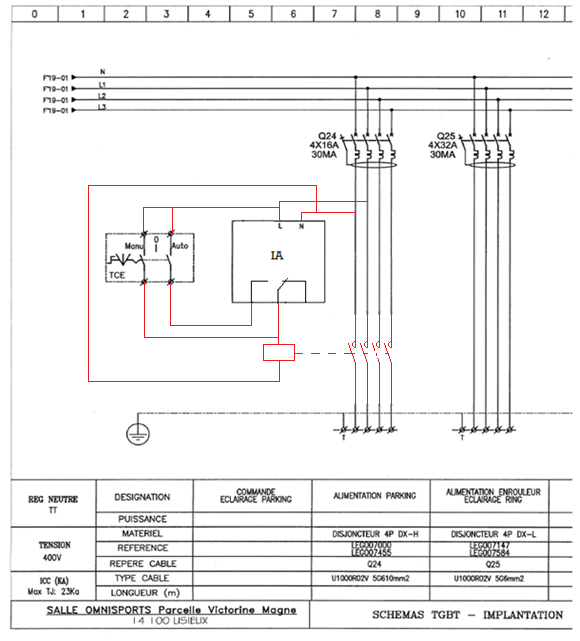 Partie D : éclairage du chemin des Buissonnets MISE EN SITUATION : La municipalité a choisi le modèle de lampadaire (candélabre et son luminaire) pour l’aménagement du chemin des Buissonnets. Sur la première partie du chemin, il est envisagé de conserver le câble souterrain alimentant les lampadaires repères 33.39 à 33.42 (voir DP11). Le reste du chemin est alimenté en aérien et fera l’objet de travaux pour passer en souterrain. Les points d’éclairage vont être modifiés : nouvelle gamme et nouvelles sources lumineuses. Ces sources devront répondre aux nouvelles exigences énergétiques en ayant une efficacité lumineuse supérieure à 80 lm/W. D’autre part, il faudra choisir les protections de pied de candélabre.Documents à consulter DTR 38 à 44PROBLÉMATIQUE  Préparer l’opération de changement de lampadaires.Déterminer la source lumineuse la plus adaptée.Choisir la personne qui pourra réaliser la consignation de l’installation et le raccordement des lampadaires.Vérifier la conformité du câble sur la première partie du chemin et choisir le câble nécessaire pour la suite du chemin.Déterminer la référence des coffrets de pied de candélabre.Le lampadaire est composé d’un mât candélabre sur lequel est fixé un luminaire de type Sophia 638. Ce luminaire est équipé d’une seule source lumineuse. Dans le pied du candélabre se loge un coffret contenant un dispositif de protection avec réarmement automatique.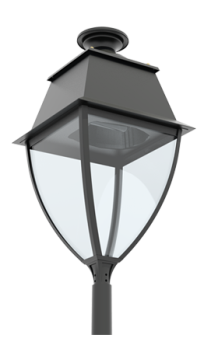 La norme impose un niveau d’éclairement minimum dans la zone en fonction du contexte : vitesse des véhicules ≤ 30 km/h, piétons qui partagent cette voie. L’éclairement minimum dans ces conditions est de 15 lux. Pour garantir ce niveau et compte-tenu des implantations prévues, les calculs fournis par le bureau d’étude ont montré que chaque source devra émettre au minimum 4150 lm.Le fournisseur propose des sources lumineuses compatibles avec le luminaire choisi par la municipalité (voir DTR38).Choix de la source lumineuseCompléter le tableau suivant en indiquant les technologies, puissances, flux lumineux et efficacités lumineuses des différentes sources lumineuses proposées.Rédiger une note de synthèse à destination des élus indiquant :Le choix de la cosmowhite parmi les trois propositions précédentesLa justification technique et normative du choix. Câble d’alimentationDésigner la personne habilitée à consigner l’armoire du chemin des Buissonnets et à raccorder les coffrets des candélabres. Justifier.   C’est David car son habilitation concerne l’éclairage public en BT. Il est BR donc il peut consigner pour lui-même et raccorder les coffrets.Les travaux ont commencé, l’installation est consignée, les anciens candélabres sont démontés. Une mesure de résistance d’isolement est réalisée afin de déterminer si le câble souterrain doit être remplacé.Justifier la nécessité de faire la mesure de résistance d’isolement :Cette mesure permet de vérifier si les isolants sont encore en bon état.Justifier la nécessité du changement de câble après le contrôle d’isolement.Résultat de la mesure d’isolement : 0.32 MΩ. La tension du circuit est inférieure à  500 V (230 V). La valeur mesurée doit être supérieure ou égale à 0.5 MΩ. Dans le cadre de ce changement de câble, le responsable du projet informe les services techniques qu’il a été décidé de distribuer l’alimentation de l’éclairage public en monophasé depuis l’armoire n°33. L’ensemble du réseau souterrain d’alimentation fera 650m de long et sera en cuivre. Le chemin des Buissonnets sera éclairé par 14  candélabres. Déterminer la section minimale du câble Sc en suivant la procédure page suivante :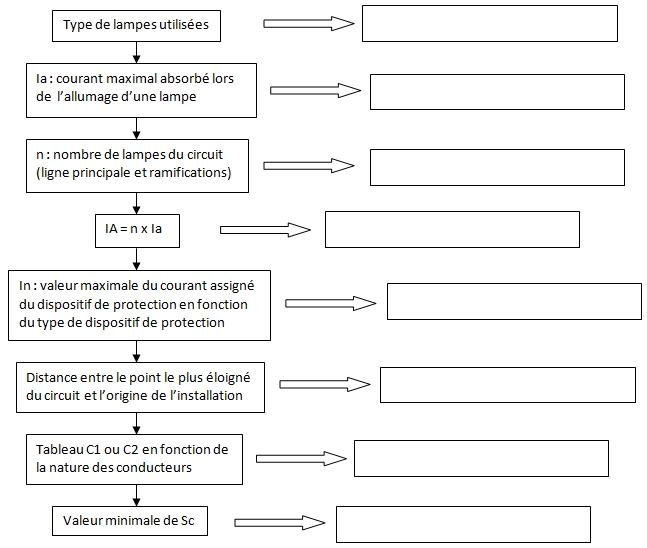 Choisir la protection adaptée sachant que le pouvoir de coupure est imposé à 10 000A : Choix de coffrets de candélabre Les mâts des 14 candélabres du chemin des Buissonnets sont de la marque RAGNI  modèle ACROPOLIS. Le luminaire choisi est le modèle SOPHIA.Déterminer le type de protection(s) électrique(s) à installer dans le coffret  de candélabre : Le luminaire est de classe I et le ré enclenchement souhaité est automatique.  Donc une possibilité : 1 coupe circuit + un DDA ré enclenchement automatique. Choisir le type de coffret de candélabre optimal en tenant compte des caractéristiques du mât. Justifier le choix.Un coffret POLYPAK car :Deux protections à installer : 1 DDA + coupe circuit Porte du mât : 300x85mmDiamètre du mât : 230mmRéseau d’alimentation3 X 400VCircuit de commande230VRéférenceVariateurATV212 HU15N4DisjoncteurGV2L08ContacteurLC1 D09P7 FRADELEC  FRADELEC Demande :  D’approvisionnement       De prixDemande :  D’approvisionnement       De prixN° AFFAIRE COMPTE.R C0-15806N° AFFAIRE COMPTE.R C0-15806QuantitéDésignation / caractéristiquesDésignation / caractéristiquesRéférenceRéférenceMarque du produit1Contacteur avec une bobine en 230VContacteur avec une bobine en 230VLC1 D09P7LC1 D09P7SchneiderSW100Entrée analogique configurable en tension ou courant (Bornes VIA)SW101Sortie analogique configurable en tension ou courant (Bornes FM)SW102Entrées logiques configurables ( Bornes F, R, RES)CodeRéglage utilisateurJustificationUL33.9Hz ou 32.3HzOn accepte deux solutions selon la vitesse (nominale ou synchronisme) :Moteur 1430tr pour 50HzPompe  970tr pour 33.9Ou bienMoteur 1500tr pour 50HzPompe 970tr pour 32.3HzThr3.84AMoteur 6.65A/3.84ACouplage étoile donc In = 3.84 AB1.1NTC3.1C3.10La référence fournie est adaptée à l'utilisation du manomètre.La référence fournie est adaptée à l'utilisation du manomètre.1La référence fournie est adaptée à l'utilisation du manomètre.La référence fournie est adaptée à l'utilisation du manomètre.2La référence fournie est adaptée à l'utilisation du manomètre.La référence fournie est adaptée à l'utilisation du manomètre.3B1.1NTC5.2C5.20Les critères de choix sont correctement justifiés.Les critères de choix sont correctement justifiés.1Les critères de choix sont correctement justifiés.Les critères de choix sont correctement justifiés.2Les critères de choix sont correctement justifiés.Les critères de choix sont correctement justifiés.3B1.2NTC3.1C3.10Les justifications sont justes et argumentées d'un point de vue technique.Les justifications sont justes et argumentées d'un point de vue technique.1Les justifications sont justes et argumentées d'un point de vue technique.Les justifications sont justes et argumentées d'un point de vue technique.2Les justifications sont justes et argumentées d'un point de vue technique.Les justifications sont justes et argumentées d'un point de vue technique.3B1.2NTC5.1C5.10La référence du manomètre équivalent est déterminée avec justesse.La référence du manomètre équivalent est déterminée avec justesse.1La référence du manomètre équivalent est déterminée avec justesse.La référence du manomètre équivalent est déterminée avec justesse.2La référence du manomètre équivalent est déterminée avec justesse.La référence du manomètre équivalent est déterminée avec justesse.3B1.3NTC2.2C2.20Le schéma traduit avec exactitude le fonctionnement attendu dans le cahier des charges.Le schéma traduit avec exactitude le fonctionnement attendu dans le cahier des charges.1Le schéma traduit avec exactitude le fonctionnement attendu dans le cahier des charges.Le schéma traduit avec exactitude le fonctionnement attendu dans le cahier des charges.2Le schéma traduit avec exactitude le fonctionnement attendu dans le cahier des charges.Le schéma traduit avec exactitude le fonctionnement attendu dans le cahier des charges.3B1.3NTC2.2C2.20La qualité graphique du schéma permet son décodage.La qualité graphique du schéma permet son décodage.1La qualité graphique du schéma permet son décodage.La qualité graphique du schéma permet son décodage.2La qualité graphique du schéma permet son décodage.La qualité graphique du schéma permet son décodage.3B1.4NTC3.1C3.10Les justifications démontrent l’opportunité d’utiliser Q1 pour protéger le circuit Alarme.Les justifications démontrent l’opportunité d’utiliser Q1 pour protéger le circuit Alarme.1Les justifications démontrent l’opportunité d’utiliser Q1 pour protéger le circuit Alarme.Les justifications démontrent l’opportunité d’utiliser Q1 pour protéger le circuit Alarme.2Les justifications démontrent l’opportunité d’utiliser Q1 pour protéger le circuit Alarme.Les justifications démontrent l’opportunité d’utiliser Q1 pour protéger le circuit Alarme.3N° SlotType de carteN° SortieAffectation2A200A0A1A2A3CTA commande grande vitesseCTA commande petite vitesseV111V1123W400A0A1A2A3Vanne échangeur bassinVanne eau chaude CTA balnéoRégulation air neufRégulation mélange4W400A0A1A2A3Régulation pompe chlore………………………………………………………………………………………………………………6A200A0A1A2A3Alarme bac tamponV113 et V116V114V1157W400A0A1A2A3Régulation air extérieur………………………………………………………………………………………………………………B2.3NTC2.1C2.10L’affectation proposée est justifiée au regard des emplacements libres.L’affectation proposée est justifiée au regard des emplacements libres.1L’affectation proposée est justifiée au regard des emplacements libres.L’affectation proposée est justifiée au regard des emplacements libres.2L’affectation proposée est justifiée au regard des emplacements libres.L’affectation proposée est justifiée au regard des emplacements libres.3B2.4NTC3.2C3.20L’argumentation proposée permet de justifier l’utilisation d’un relais.L’argumentation proposée permet de justifier l’utilisation d’un relais.1L’argumentation proposée permet de justifier l’utilisation d’un relais.L’argumentation proposée permet de justifier l’utilisation d’un relais.2L’argumentation proposée permet de justifier l’utilisation d’un relais.L’argumentation proposée permet de justifier l’utilisation d’un relais.3B3.1NTC2.2C2.20Le schéma traduit avec exactitude le fonctionnement attendu de la gâche n°2.Le schéma traduit avec exactitude le fonctionnement attendu de la gâche n°2.1Le schéma traduit avec exactitude le fonctionnement attendu de la gâche n°2.Le schéma traduit avec exactitude le fonctionnement attendu de la gâche n°2.2Le schéma traduit avec exactitude le fonctionnement attendu de la gâche n°2.Le schéma traduit avec exactitude le fonctionnement attendu de la gâche n°2.3B3.1NTC2.2C2.20La qualité graphique du schéma permet son décodage.La qualité graphique du schéma permet son décodage.1La qualité graphique du schéma permet son décodage.La qualité graphique du schéma permet son décodage.2La qualité graphique du schéma permet son décodage.La qualité graphique du schéma permet son décodage.3Transformateur d'intensitéJustifier chaque réponseQuantité nécessaire de transformateurs d’intensité : Réseau triphasé non équilibréCalibres standard primaire / secondaire : L’intensité maximale à mesurerest de 110 A.VisCossesRéférences 0 367 75RF-M 6/1(la RF-M6 n’est pas adaptée à la taille de la rondelle contact)Critères de paramétrageRéglages réalisésCalibre du TI 125 AType de réseau3L + NType d’installationNon équilibréRéférence  sourceTechnologiePuissanceFlux lumineuxEfficacité lumineuse (lm/W)Master Son T APIA Plus Xtra 50W claireSodium haute pression50 W4700 lm94 lm/WMaster cosmowhite CPO-TW Xtra 45W/628 PGZ12 claireIodures métalliques45 W4300 lm95,5 lm/WOpticaled EVO 30LED32 W3660 lm114,3 lm/WRéférenceiC60N courbe B bipolaire calibre 10ARef : A9F76210